Essay #2 AssignmentSedimentology & StratigraphyFebruary 18, 2020(Due in Dropbox folders at 7:30 a.m. on Thursday, February 27th)I found an interdisciplinary article in the latest accepted papers list of Geology for your second and last essay assignment in Sed/Strat:Pistolesi, M., et al., 2020, Tsunami and tephra deposits record interactions between past eruptive activity and landslides at Stromboli volcano, Italy: Geology, v. 48, (in press), https://doi.org/10.1130/G47331.1The paper’s topic combines volcanology and sedimentology to sort out whether volcanic activity on the Italian island of Stromboli has triggered tsunamis. (Volcanic islands are another place not to buy a house!) The paper is attached, and I’ve placed a pdf of it in your Dropbox folders.Your assignment is to closely read the article and then write about 900 words for general geologists (think of senior geology majors) introducing its thesis and the evidence used to support it. Imagine your colleagues reading your work and saying afterwards, “So this is how volcanic eruptions can be correlated with tsunamis!” (or something similar). Your article will have no formal references, but you can refer to previous work informally (such as: “In 1967, two geologists from Italy came up with a bold new hypothesis about the most common cause of tsunamis in the Mediterranean …”). You can add illustrations if you like, but they are not required and you will not lose points for not having them.This essay is due at 7:30 a.m. on Thursday, February 27th, in your Dropbox folder.Start early so that you can ask questions in class or lab. Think about the material, learn what you can about technical details, and then plan an approach to the writing. You have plenty of time to craft an excellent essay, continue work on your research paper.Note that the citation style used in this article is the same required for your research paper.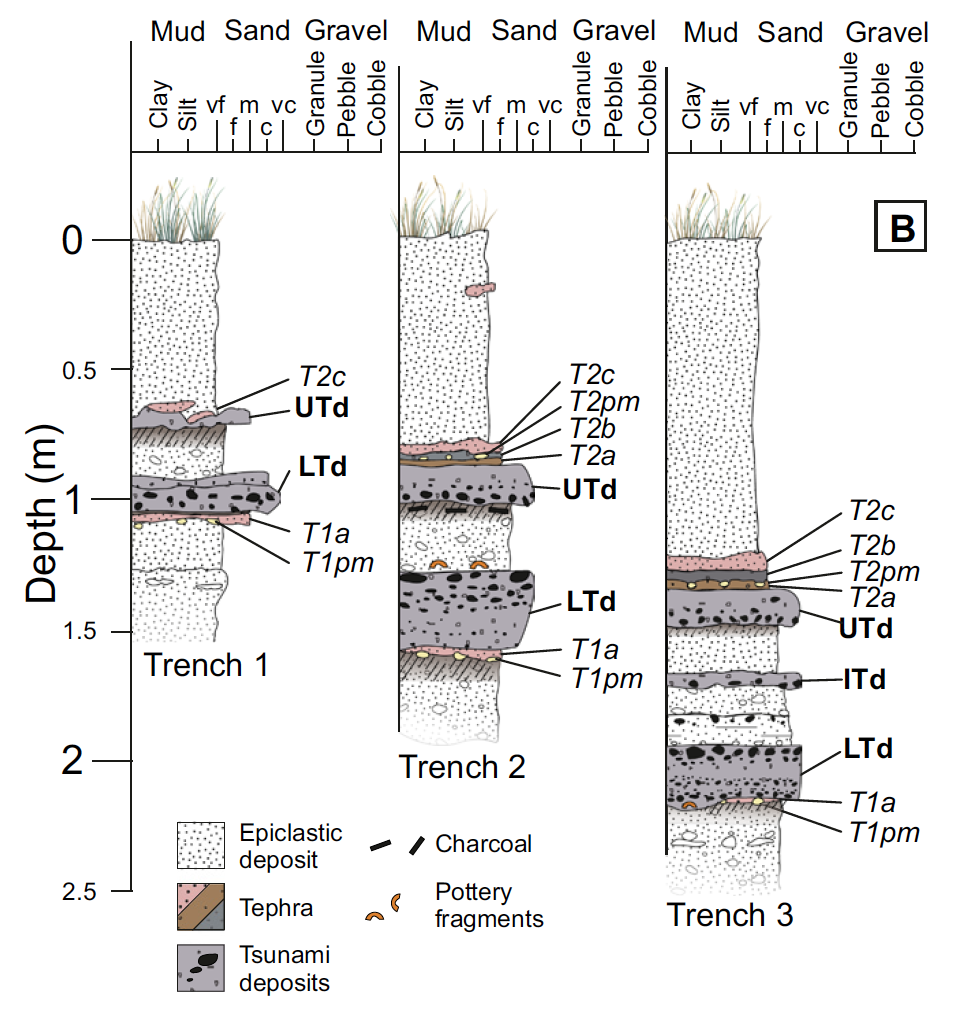 